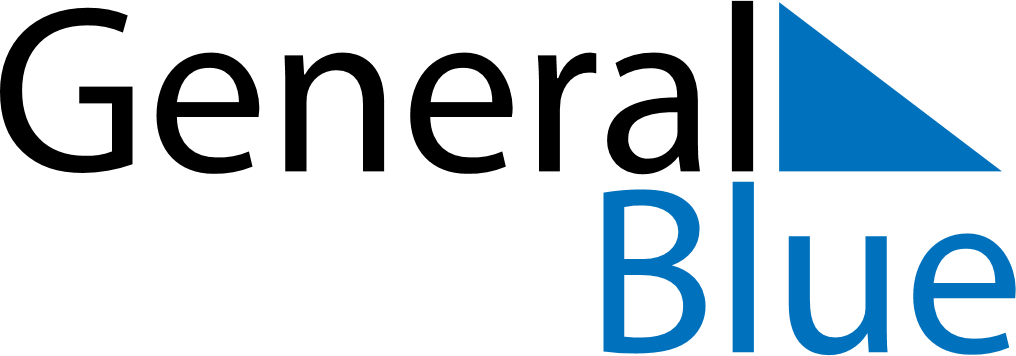 February 2020February 2020February 2020February 2020KosovoKosovoKosovoMondayTuesdayWednesdayThursdayFridaySaturdaySaturdaySunday1123456788910111213141515161718192021222223Independence Day24252627282929